UNITED STATES DISTRICT COURTNORTHERN DISTRICT OF CALIFORNIA1.	I am making application to receive $ , which was deposited as unclaimed funds on behalf of:2.	Applicant is entitled to receive the requested funds, has made sufficient inquiry and has no knowledge that any other party may be entitled to, and is not aware of any dispute regarding the funds at issued based upon the following (check all statement(s) that apply):I declare under penalty of perjury under the laws of the United States of America that the foregoing statements and information are true and correct.UNITED STATES DISTRICT COURTNORTHERN DISTRICT OF CALIFORNIAI certify that on (date), a true and correct copy of this application for payment of unclaimed funds was served by first class United States Mail on:and the following party(ies) who may have an interest in the funds pursuant to 28 U.S.C. §2042:UNITED STATES DISTRICT COURTNORTHERN DISTRICT OF CALIFORNIAUpon the application of  (“Applicant”), seeking payment of $ representing funds previously unclaimed by , a party in the above-entitled case, and it appearing from the application and supporting documentation that Applicant is entitled to the unclaimed funds, the Court now orders that the Clerk pay $ to Applicant.IT IS SO ORDERED. ,	Plaintiff(s),	vs.	Defendant(s).))))))))))))Case Number:  APPLICATION FOR PAYMENT OF UNCLAIMED FUNDS;CERTIFICATE OF SERVICE;PROPOSED ORDERApplicant is the owner of record named in ¶ 1, and the owner of the funds appearing on the records of this Court, as evidenced by the attached documents.Applicant is the successor business for the owner of record named in ¶ 1, with authority to receive such funds, or who is authorized by the attached notarized, original Power of Attorney to file this application on behalf of the successor business and documents establishing chain of ownership and/or assignment.Applicant is the successor claimant for the owner of record named in ¶ 1 as evidenced by the attached documents establishing transfer of ownership and/or assignment.Applicant is an administrator, executor or representative of the deceased owner of record named in ¶ 1, as evidenced by the attached certified copies of the death certificate and other appropriate probate documents substantiating applicant’s right to act on behalf of the decedent’s estate.Applicant is the representative (i.e., funds locator) of the owner of record named in ¶ 1, as evidenced by the attached notarized, original Power of Attorney on whose behalf the representative is acting.None of the above applies. As evidenced by the attached documents, applicant is entitled to these unclaimed funds because:
Dated:  
	SIGNATURE:NAME OF APPLICANT:ADDRESS OF APPLICANT:PHONE NUMBER OF APPLICANT: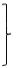 STATE OF CALIFORNIA
COUNTY OF SAN FRANCISCO On	, before me, 		, Notary Public, personally appeared 		, who proved to me on the basis of satisfactory evidence to be the person(s) whose name(s) is/are subscribed to the within instrument and acknowledged to me that he/she/they executed the same in his/her/their authorized capacity(ies), and that by his/her/their signature(s) on the instrument the person(s), or the entity upon behalf of which the person(s) acted, executed the instrument.I certify under PENALTY OF PERJURY under the laws of the State of California that the foregoing paragraph is true and correct.WITNESS my hand and official seal._____________________________________________________________
SIGNATURE OF NOTARY PUBLIC		 	 	  [SEAL] ,	Plaintiff(s),	vs.	Defendant(s).))))))))))))Case Number:  CERTIFICATE OF SERVICEOffice of the United States Attorney
Northern District of California
450 Golden Gate Ave.
San Francisco, CA 94102Dated: 	SIGNATURE:	PRINT NAME:,	Plaintiff(s),	vs.	Defendant(s).))))))))))))Case Number:  [PROPOSED] ORDER FOR
 PAYMENT OF UNCLAIMED FUNDSDated:UNITED STATES DISTRICT/MAGISTRATE JUDGE